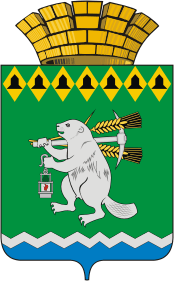 Администрация Артемовского городского округа ПОСТАНОВЛЕНИЕот 27.06.2022                  					                            № 607-ПА О внесении изменений в Положение о комиссии по соблюдению требований к служебному поведению муниципальных служащих, замещающих должности муниципальной службы в органах местного самоуправления Артемовского городского округа, и урегулированию конфликта интересовВ соответствии с Федеральным законом от 25 декабря 2008 года № 273-ФЗ «О противодействии коррупции», Законом Свердловской области от 29 октября 2007 года № 136-ОЗ «Об особенностях муниципальной службы на территории Свердловской области», принимая во внимание экспертное заключение Государственно-правового департамента Губернатора Свердловской области и Правительства Свердловской области от 23.05.2022 № 408-ЭЗ, руководствуясь статьей 31 Устава Артемовского городского округа, ПОСТАНОВЛЯЮ:1. Внести в Положение о комиссии по соблюдению требований к служебному поведению муниципальных служащих, замещающих должности муниципальной службы в органах местного самоуправления Артемовского городского округа, и урегулированию конфликта интересов, утвержденное постановлением Администрации Артемовского городского округа ото 29.11.2021 № 1090-ПА, с изменениями, внесенными постановлением Администрации Артемовского городского округа от 11.03.2022 № 229-ПА, следующие изменения:1) абзац девятый пункта 6 изложить в следующей редакции:«- муниципальные служащие, определяемые председателем комиссии, представители (представитель) научных организаций и образовательных организаций высшего образования, профессиональных образовательных организаций и организаций дополнительного профессионального образования, деятельность которых связана с муниципальной службой и (или) государственной службой (по согласованию, на основании запроса главы Артемовского городского округа). Согласование осуществляется в 10-дневный срок со дня получения запроса.»;2) в пункте 28 слова «или в заочной форме» исключить;5) пункты 31, 49 признать утратившими силу.2. ведущему специалисту отдела организации и обеспечения деятельности Администрации Артемовского городского округа Черниковой Н.А. ознакомить членов Комиссии с настоящим постановлением под подпись.3. Постановление опубликовать в газете «Артемовский рабочий», разместить на Официальном портале правовой информации Артемовского городского округа (www.артемовский-право.рф) и официальном сайте Артемовского городского округа в информационно-телекоммуникационной сети «Интернет» (www.artemovsky66.ru).4. Контроль за исполнением постановления возложить на управляющего делами Администрации Артемовского городского округа Касаткину Ю.В.Глава Артемовского городского округа 		 	                 К.М. Трофимов